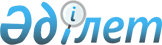 О ратификации Протокола о внесении изменений и дополнений в Соглашение между Правительством Республики Казахстан и Правительством Российской Федерации о создании на космодроме "Байконур" космического ракетного комплекса "Байтерек" от 22 декабря 2004 годаЗакон Республики Казахстан от 13 февраля 2020 года № 302-VІ ЗРК.
      ПРЕСС-РЕЛИЗ
      Ратифицировать Протокол о внесении изменений и дополнений в Соглашение между Правительством Республики Казахстан и Правительством Российской Федерации о создании на космодроме "Байконур" космического ракетного комплекса "Байтерек" от 22 декабря 2004 года, совершенный в Москве 22 августа 2018 года.  Протокол
о внесении изменений и дополнений в Соглашение между Правительством Республики Казахстан и Правительством Российской Федерации
о создании на космодроме "Байконур" космического ракетного комплекса "Байтерек" от 22 декабря 2004 года
      Правительство Республики Казахстан и Правительство Российской Федерации, именуемые в дальнейшем Сторонами,
      руководствуясь статьей 20 Соглашения между Правительством Республики Казахстан и Правительством Российской Федерации о создании на космодроме "Байконур" космического ракетного комплекса "Байтерек" от 22 декабря 2004 года (далее - Соглашение),
      согласились о нижеследующем:Статья 1
      Абзац второй статьи 2 Соглашения изложить в следующей редакции:
      "космический ракетный комплекс "Байтерек" - комплекс, предназначенный для запусков космических аппаратов перспективной российской ракетой-носителем среднего класса, создание которой предусмотрено Федеральной космической программой Российской Федерации на 2016 - 2025 годы, с высоким уровнем экологической безопасности. В состав космического ракетного комплекса "Байтерек" входят стартовый и технический комплексы, создаваемые на базе технических средств, сооружений и коммуникаций космического ракетного комплекса "Зенит-М" космодрома "Байконур", учебно-тренировочные средства подготовки персонала по эксплуатации объектов наземной космической инфраструктуры, система телекоммуникационного и информационного обеспечения, а также районы падения отделяющихся частей ракет-носителей на территории Республики Казахстан и другие объекты наземной космической и обеспечивающей инфраструктуры;".Статья 2
      Статью 3 Соглашения дополнить абзацем следующего содержания:
      "В случае увеличения уставного капитала Совместного предприятия, Стороны сохраняют паритет по количеству акций, который выражается в равном количестве голосующих акций, принадлежащих акционерам от каждой из Сторон.".Статья 3
      Дополнить Соглашение статьей 4-1 следующего содержания:
      "Статья 4-1
      Казахстанская Сторона обеспечивает финансирование в установленном законодательством Республики Казахстан порядке (в форме государственного задания):
      содержания и эксплуатации объектов наземной космической инфраструктуры космического ракетного комплекса "Зенит-М", используемых для создания и функционирования космического ракетного комплекса "Байтерек", после их исключения из состава объектов, арендуемых Российской Стороной;
      реконструкции и модернизации объектов наземной космической инфраструктуры космического ракетного комплекса "Зенит-М", включая стартовый и технический комплексы (за исключением контрольно-проверочной аппаратуры, используемой при подготовке ракеты-носителя на стартовом и техническом комплексах, а также систем и агрегатов, имеющих ограниченный доступ), строительства новых объектов наземной космической инфраструктуры, капитального ремонта и реконструкции существующих объектов наземной космической инфраструктуры в целях создания космического ракетного комплекса "Байтерек" и осуществления с него запусков автоматических и пилотируемых космических аппаратов;
      создания учебно-тренировочных средств подготовки персонала по эксплуатации стартового и технического комплексов;
      отведения районов падения отделяющихся частей ракет-носителей на территории Республики Казахстан;
      модернизации системы телекоммуникационного и информационного обеспечения;
      создания и модернизации объектов обеспечивающей инфраструктуры, необходимых для эксплуатации космического ракетного комплекса "Байтерек".
      Сроки и объем финансирования проекта создания космического ракетного комплекса "Байтерек" определяются технико-экономическим обоснованием проекта.
      Российская Сторона обеспечивает финансирование:
      создания перспективной ракеты-носителя среднего класса;
      создания комплекта средств транспортирования составных частей ракеты-носителя;
      модернизации технического комплекса разгонного блока, технического комплекса космического аппарата, технического комплекса космической головной части;
      создания технического комплекса пилотируемого транспортного корабля;
      модернизации комплекса средств измерения, сбора и обработки телеметрической информации;
      создания контрольно-проверочной аппаратуры для перспективной ракеты-носителя среднего класса на техническом и стартовом комплексах.".Статья 4
      Статью 5 Соглашения изложить в следующей редакции:
      "Статья 5
      Стороны обеспечивают начало летных испытаний космического ракетного комплекса "Байтерек" с ракетой-носителем среднего класса в 2022 году.".Статья 5
      Абзацы второй и третий статьи 6 Соглашения изложить в следующей редакции:
      "с Казахстанской Стороны - Министерство оборонной и аэрокосмической промышленности Республики Казахстан;
      с Российской Стороны - Государственная корпорация по космической деятельности "Роскосмос".".Статья 6
      Статью 10 Соглашения изложить в следующей редакции:
      "Статья 10
      В целях создания космического ракетного комплекса "Байтерек" Стороны предоставляют Совместному предприятию право на создание новых сооружений (объектов) и внесение отделимых и неотделимых улучшений в существующие сооружения (объекты) наземной космической инфраструктуры космодрома "Байконур" по согласованию с компетентными органами Сторон.
      В целях реализации настоящего Соглашения объекты космического ракетного комплекса "Зенит-М" согласно перечню, утвержденному компетентными органами Сторон, исключаются из состава арендуемых Российской Стороной объектов комплекса "Байконур" и передаются Казахстанской Стороне в порядке, определенном Договором аренды, до 1 июня 2018 года.
      Казахстанская Сторона обеспечивает передачу Совместному предприятию в доверительное управление указанных объектов космического ракетного комплекса "Зенит-М" в соответствии с законодательством Республики Казахстан.
      При необходимости Совместному предприятию могут быть переданы иные сооружения (объекты) комплекса "Байконур" с исключением их из состава арендуемых объектов комплекса "Байконур" в порядке, определенном Договором аренды.".Статья 7
      Статью 11 Соглашения изложить в следующей редакции:
      "Статья 11
      Государственная экспертиза проекта строительства объектов космического ракетного комплекса "Байтерек", создаваемых в целях реализации настоящего Соглашения, проводится в соответствии с законодательством Республики Казахстан.".Статья 8
      Настоящий Протокол вступает в силу с даты получения по дипломатическим каналам последнего письменного уведомления о выполнении Сторонами внутригосударственных процедур, необходимых для его вступления в силу.
      Совершено в городе Москве 22 августа 2018 года в двух экземплярах, каждый на казахском и русском языках, причем оба текста имеют одинаковую силу.
					© 2012. РГП на ПХВ «Институт законодательства и правовой информации Республики Казахстан» Министерства юстиции Республики Казахстан
				
      Президент Республики Казахстан

К. ТОКАЕВ
